2018 GSCA Western Regional SpecialtyMay 18, 2018Vallejo, CaliforniaCalifornia Gold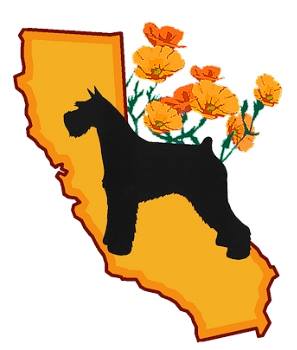 For Questions Contact:Sandi Yanoff or Carie May GSCA Western Regional Specialty and Supported EntryPower Packed Weekend  4 show weekend May 18-20, 2018May 18, 2018  GSCA SpecialtySweepstake Judge:  Ken O’BrienObedience/ Rally Judge: Cathy DutraBreed Judge:  Mary Lou  JustShow Secretary : Judy Wilson: http://jwshows.comNorthern California Working Dog- May 18, 2018Supported Entry: Judge: Rick Gschwender(SHOW SECRETARY)
Kathleen Davis
PO BOX 22107, C/O MBFGREENSBORO NC 27420-2107 
(336) 379-9352 http://pdf.infodog.com/prm/1163/prm1163.pdfCoyote Hills Kennel Club May 19 th- Supported Entry  : Judge: Michel ChalouxMay 20 th -  Supported Entry: Judge Frandel BrownSuperintendent:MB-F Inc.
P O Box 22107
Greensboro NC 27420 
PHONE: (336) 379-9352 FAX:(336) 272-0864
http://www.infodog.comRV parking availableAirport accessible from SFO, Oakland and Sacramento